الجـمهوريـــة الجزائريــــة الديـــمقراطية الشعبيـــــةRépublique Algérienne démocratique et Populaire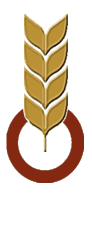 FICHE TECHNIQUE DE L’ORGANISMEDénomination :  COOPERATIVE DES CEREALES ET LEGUMES SECS                                          DE AIN M’LILA ( CCLS Ain M’lila ) Capital Social : 17 816,00 DAChiffre d’affaire (2013) : 201 032 603,80 DADate de Création : 1971Numéro d’agrément : décision N° 261 SN du 21 mai 1971 Adresse  « siège social » : Zone Industriel Ain M’lila  Numéro de Téléphone/Fax : 032 44 88 39 (Tel/Fax) ;032 44 90 43(Fax) Adresse E-mail :  cclsmlila@gmail.comZone d’action :         La CCLS Ain M’lila couvre la partie ouest de La Wilaya d’OUM EL BOUAGHI incluant ainsi cinq (05) Daïras et treize (13) communes comme suit :Daïras de Ain M’lila : commune de Ain M’lila , Ouled Hamla et Ouled Gassem .Daïra de Sigus : Commune de Sigus et El AmeriaDaïra de Ain Fakroun : Commune de Ain Fakroun et Bougherara Saoudi .Daïra de Ain Kercha : Commune de Ain Kercha, Henchir Toumghani et El Harmelia.Daïra de Souk Naamane : Commune de Souk Naamane, Bir Chouhada et Ouled Zouai .Effectif de l’organisme au 30 juin 2014 :Activités de l’organisme :Approvisionnement des moulins (régulation du marché des cereales)Soutien et appui à la production céréalièreCollecte de la productionLivraisons semences et intrantsAppui logistiqueVulgarisation techniqueClients Domiciliés : notre organisme possède 10048 clients repartis comme suit :Agriculteurs :           6723Multiplicateurs :      43Semoulerie :             01Eleveurs :                 3324Superficie céréalière et superficie du PMS :Superficie céréalière : 72000 HaSuperficie P.M.S : 4163.50 HaCapacités de stockage :Nombre de stations semences :  02Station de Ain M’lila : 500 qx/jourStation de Ouled Hamla : 2000 qx/jourNombre de points de collecte :  08 Matériel Motoculture : Projets en cours de réalisation : (01)  Silo en béton d’une capacité de stockage de 30.000 Tonnes à Sigus .(01) Silo métallique d’une capacité de stockage de 20.000 Tonnes à Ain Kercha .(01) Hangar pour stockage des semences d’une capacité de 5.000 tonnes à Ouled Hamla (en cours de réalisation).CatégorieNombreCadres18Agents de Maitrise62Agents d’exécution80Total158CommuneLieuCapacité de Stockage (qt)Type d’infrastructureProduitAin M’lilaAin M’lila300 000Silo MétalliqueCéréalesAin M’lilaAin M’lila5000Hangar station SceCéréalesAin M’lilaAin M’lila45000Hangar en durCéréalesAin M’lilaAin M’lila90000Hangar VouteCéréalesSigusSigus20000Silo MétalliqueCéréalesSigusSigus20000Hangar VouteCéréalesAin FakrounAin Fakroun15000Silo BétonCéréalesAin FakrounAin Fakroun30000Hangar en durCéréalesAin KerchaAin Kercha30000Hangar VouteCéréalesBir ChouhadaBir Chouhada40000Hangar en durCéréalesOuled HamlaOuled Hamla24000Silo MétalliqueCéréalesOuled HamlaOuled Hamla30000Hangar en durCéréalesOuled HamlaOuled Hamla30000Hangar VouteCéréalesS/TotalS/Total679 000Souk Naamane /Loué de l’APC S NSouk Naamane /Loué de l’APC S N20000HangarCéréalesTotalTotal699 000	DésignationNombre1/ Matériel de Traction1/ Matériel de TractionTracteur à roue 82/ Matériel de semis2/ Matériel de semisSemoirs 153/ Matériel Aratoire3/ Matériel AratoireCharrue     11Cover  croop  5Cultivateurs     6Roto herses64/ Matériel Compactage4/ Matériel CompactageRouleau Cross kill 5Rouleau Lisse55/ Matériel de Fenaison5/ Matériel de FenaisonFaucheuses6Râteaux Faneurs 3Ramasseuses presses 36 / Matériel de Traitement6 / Matériel de TraitementPulvérisateurs 20Epandeurs 67/ Matériel de Récolte  (Moissonneuses Batteuses)7/ Matériel de Récolte  (Moissonneuses Batteuses)A Bac  19A Sac  118/ Matériel de Transport8/ Matériel de TransportCamions 2Remorques 4Portes engins 2